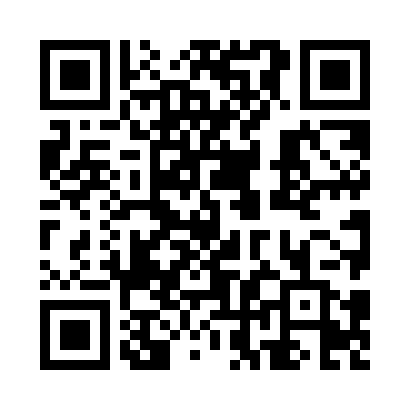 Prayer times for Albinea, ItalyWed 1 May 2024 - Fri 31 May 2024High Latitude Method: Angle Based RulePrayer Calculation Method: Muslim World LeagueAsar Calculation Method: HanafiPrayer times provided by https://www.salahtimes.comDateDayFajrSunriseDhuhrAsrMaghribIsha1Wed4:116:071:156:148:2310:122Thu4:096:061:156:158:2410:133Fri4:076:041:146:168:2510:154Sat4:056:031:146:178:2610:175Sun4:026:021:146:178:2810:196Mon4:006:001:146:188:2910:217Tue3:585:591:146:198:3010:238Wed3:565:581:146:198:3110:259Thu3:545:561:146:208:3210:2610Fri3:525:551:146:218:3310:2811Sat3:505:541:146:228:3510:3012Sun3:485:531:146:228:3610:3213Mon3:465:521:146:238:3710:3414Tue3:445:501:146:248:3810:3615Wed3:425:491:146:248:3910:3816Thu3:405:481:146:258:4010:4017Fri3:385:471:146:268:4110:4118Sat3:365:461:146:268:4210:4319Sun3:345:451:146:278:4410:4520Mon3:335:441:146:278:4510:4721Tue3:315:431:146:288:4610:4922Wed3:295:421:146:298:4710:5023Thu3:275:411:146:298:4810:5224Fri3:265:411:146:308:4910:5425Sat3:245:401:156:308:5010:5626Sun3:225:391:156:318:5110:5727Mon3:215:381:156:328:5210:5928Tue3:195:381:156:328:5311:0129Wed3:185:371:156:338:5311:0230Thu3:165:361:156:338:5411:0431Fri3:155:361:156:348:5511:05